lMADONAS NOVADA PAŠVALDĪBA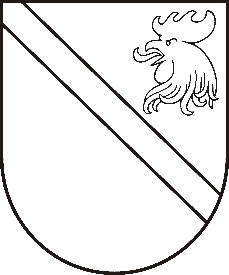 Reģ. Nr. 90000054572Saieta laukums 1, Madona, Madonas novads, LV-4801 t. 64860090, fakss 64860079, e-pasts: dome@madona.lv ___________________________________________________________________________MADONAS NOVADA PAŠVALDĪBAS DOMESLĒMUMSMadonā2018.gada 22.maijā								Nr.185									(protokols Nr.8, 7.p.)Par pašvaldības nekustamā īpašuma – dzīvokļa īpašuma Oskara Kalpaka ielā 19a-1, Madonā atsavināšanuMadonas novada pašvaldība ir saņēmusi  xxx, iesniegumu ar lūgumu  atsavināt pašvaldībai piederošo dzīvokli ar adresi Oskara Kalpaka iela 19a-1, Madona, kuru xxx īrē no pašvaldības.2017.gada 18.aprīlī Madonas novada pašvaldības dome ir pieņēmusi lēmumu Nr.182 “Par dzīvokļa īpašuma Oskara Kalpaka ielā 19a-1, Madonā ierakstīšanu zemesgrāmatā un atsavināšanas ierosinājumu” (protokols Nr.9; 26.p.), ar kuru nolemts ierakstīt dzīvokļa īpašumu zemesgrāmatā uz Madonas novada pašvaldības vārda un uzsākt atsavināšanas procedūru.Nekustamais īpašums – dzīvokļa īpašums  ar adresi Oskara Kalpaka ielā 19a-1, Madona, Madonas novads (kadastra Nr.7001 900 2441) ir Madonas novada pašvaldībai piederošs nekustamais īpašums, reģistrēts Madonas pilsētas zemesgrāmatu nodalījumā ar Nr.961-1, kas sastāv no dzīvokļa 29,3 kv.m platībā un 293/921 kopīpašuma domājamām daļām no daudzdzīvokļu mājas (kadastra apzīmējums 7001 001 0379 004) un 293/921 kopīpašuma domājamām daļām no būves (kadastra apzīmējums 7001 001 0379 005). Publiskas personas mantas atsavināšanas likuma (turpmāk tekstā – Atsavināšanas likums) 4. panta ceturtās daļas 5. punkts nosaka, ka Atsevišķos gadījumos publiskas personas nekustamā īpašuma atsavināšanu var ierosināt šādas personas: īrnieks vai viņa ģimenes loceklis, ja viņš vēlas nopirkt dzīvojamo māju, tās domājamo daļu vai dzīvokļa īpašumu šā likuma 45.pantā noteiktajā kārtībā. Atsavināšanas likuma 45. pants nosaka - Atsavinot valsts vai pašvaldības īpašumā esošu viendzīvokļa māju vai dzīvokļa īpašumu, par kuru lietošanu likumā "Par dzīvojamo telpu īri" noteiktajā kārtībā ir noslēgts dzīvojamās telpas īres līgums, to vispirms rakstveidā piedāvā pirkt īrniekam un viņa ģimenes locekļiem.Saskaņā ar Atsavināšanas likuma 8. panta otro daļu un septīto daļu nosacīto cenu atbilstoši mantas vērtībai nosaka mantas novērtēšanas komisija.	2018.gada 9.martā dzīvokļa īpašuma novērtējumu veicis sertificēts vērtētājs SIA “Latio vērtētāji & konsultanti Vidzemē”. Saskaņā ar nekustamā īpašuma novērtējumu, nekustamā īpašuma tirgus vērtība uz 2018.gada 8.martā ar pārdošanas termiņu 6 (seši) mēnesi  ir EUR 1700,00 ( viens tūkstotis septiņi simti eiro 00 centi).Par nekustamā īpašuma novērtēšanu Madonas novada pašvaldība ir veikusi pakalpojuma apmaksu EUR 205,70 (divi simti pieci eiro 70 centi). Saskaņā ar Atsavināšanas likuma 47. pantu Publiskas personas mantas atsavināšanā iegūtos līdzekļus pēc atsavināšanas izdevumu segšanas ieskaita attiecīgās publiskās personas budžetā. Atsavināšanas izdevumu apmēru nosaka Ministru kabineta paredzētajā kārtībā.	Saskaņā ar MK noteikumu Nr. 109 „Kārtība, kādā atsavināma publiskas personas manta” 38. punktu, Atvasināto publisko personu vai to iestāžu mantas atsavināšanas izdevumu apmēru un kārtību, kādā atvasināto publisko personu vai to iestāžu mantas atsavināšanā iegūtie līdzekļi ieskaitāmi attiecīgās atvasinātās publiskas personas budžetā, nosaka attiecīgās atvasinātās publiskās personas lēmējinstitūcija.Noklausījusies domes priekšsēdētāja A.Lungeviča sniegto informāciju, pamatojoties uz Publiskas personas mantas atsavināšanas likuma 8., 45. pantu, MK noteikumu Nr. 109 „Kārtība, kādā atsavināma publiskas personas manta” 38. pantu, atklāti balsojot: PAR – 11 (Agris Lungevičs, Zigfrīds Gora, Ivars Miķelsons, Andrejs Ceļapīters, Antra Gotlaufa, Artūrs Grandāns, Gunārs Ikaunieks, Andris Sakne, Rihards Saulītis, Aleksandrs Šrubs, Gatis Teilis), PRET – NAV,  ATTURAS – NAV, Madonas novada pašvaldības dome  NOLEMJ:Nodot atsavināšanai dzīvokļa īpašumu ar adresi Oskara Kalpaka iela 19a-1, Madona, Madonas novads (kadastra Nr.7001 900 2441), kas sastāv no dzīvokļa 29,3 kv.m platībā un 293/921 kopīpašuma domājamām daļām no daudzdzīvokļu mājas (kadastra apzīmējums 7001 001 0379 004) un 293/921 kopīpašuma domājamām daļām no būves (kadastra apzīmējums 7001 001 0379 005), to pārdodot īrniekam xxx. Noteikt nekustamā īpašuma nosacīto cenu EUR 1906,00 (viens tūkstotis deviņi simti seši eiro 00 centi).Noteikt, ka pirkuma maksa ir veicama 100% apmērā pirms līgums noslēgšanas vai veicams pirkums uz nomaksu, paredzot avansa maksājumu ne mazāku par 10% no pirkuma maksas un pirkuma maksas atliktā maksājuma nomaksas termiņu līdz 5 gadiem. Uzdot Juridiskajai nodaļai nosūtīt xxx nekustamā īpašuma – dzīvokļa īpašuma Oskara Kalpaka ielā 19a-1, Madonā, Madonas novadā, atsavināšanas paziņojumu normatīvajos aktos noteiktajā kārtībā.Domes priekšsēdētājs						A.Lungevičs